作 者 推 荐凯特琳娜·戴蒙德Katerina Diamond作者简介：凯特琳娜·戴蒙德（Katerina Diamond）出生于一个希腊大家族中，她现在是两个孩子的母亲。她曾写过几部剧本，并在2013年的写作竞赛中赢得了拉姆斯盖特达人奖。《嗜血教师》（THE TEACHER）是她的第一部小说，翻译版权已授权多种语言（俄罗斯、土耳其、意大利、希腊、克罗地亚、斯洛文尼亚、匈牙利和波兰）。本书《秘密》（THE SECRET）是她的第二本小说，而她目前正在创作系列第三部小说。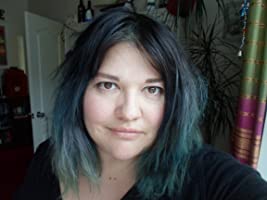 The DS Imogen Grey Series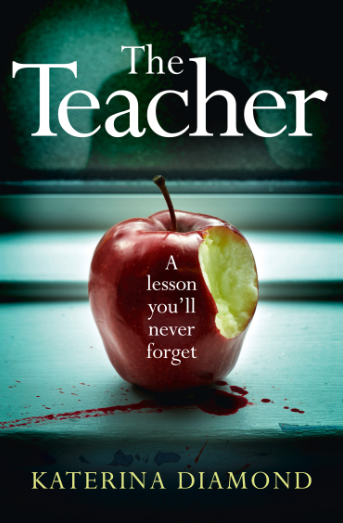 中文书名：《嗜血教师》英文书名：THE TEACHER (Book 1 in the DS Imogen Grey series)作    者：Katerina Diamond出 版 社：Avon代理公司：Northbank Talent/ANA/Claire Qiao页    数：395页出版时间：2016年3月代理地区：中国大陆、台湾审读资料：电子稿类    型：惊悚悬疑版权已授：克罗地亚、德国、希腊、匈牙利、意大利、波兰、俄罗斯、斯洛文尼亚、土耳其。平装书销售排行榜三周蝉联前十，公共广播公司和电子书的销售数据分别为27,000和78,000。内容简介：《嗜血教师》（THE TEACHER）是一部令人震惊的有技术含量的心理犯罪处女作，一经问世直接进入《星期日泰晤士报》（Sunday Times）十大畅销出版物榜单。巧妙地从警察、罪犯和一系列暴力犯罪受害者的多个角度叙述。让读者把一个一个片段如拼图般拼凑起来而获得一个完整的故事。然而，真相引出了众多的道德矛盾并把这些问题留给故事中的人物，也让读者自己去判断它的对与错。艾德里安·迈尔斯（Adrian Miles）——一个在停职后想要再次证明自己的侦探，而伊摩根·格雷（Imogen Grey）是被迫从另一个镇调配至此的警员，他们两个人搭档调查一宗当地商人的失踪案，这个人似乎是挪用了一笔公款后出国了。然而经过仔细侦查，他们发现这个案件与一系列残酷和看似无关的谋杀紧密相关。七个人一起为一个可怕的过去保守秘密三十多年，而现在，凶手正把他们一个接一个地杀掉。他们得知，这些人曾经通过一所受人尊敬的私立寄宿学校，以“纠正”男孩儿们疑似同性恋行为为名，进行某种折磨和虐待这些孩子的仪式。侦探们最后被引到了市中心的博物馆——这个博物馆记录了许多不为人知的黑暗秘密。这个故事还与艾比（Abbey）博物馆的动物标本剥制师息息相关。艾比（Abbey）在大学时曾经在一次聚会上遇袭，伤痕累累的她是一个喜欢一个人工作的安静的女孩儿，直到成熟稳中的博士生帕克（Parker）的出现，帕克（Parker）为了盛大的重新开业事宜，到博物馆来帮助她。两个别别扭扭的孤单的人越来越亲密，在看到帕克（Parker）满是伤痕的身体后，艾比（Abbey）发现了被藏在博物馆墙后的经历了几个世纪之久的古老的拷问室。各种碎片拼凑在一起，她意识到帕克（Parker）肯定与最近在这附近发生的连续杀人案有某种关联。中文书名：《秘密》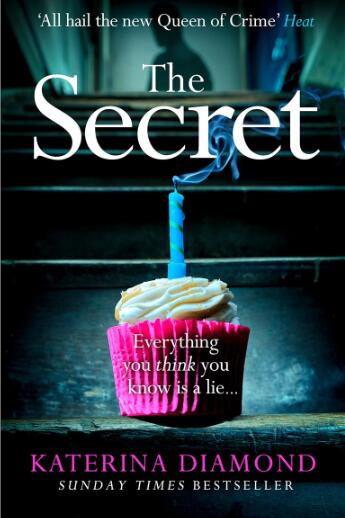 英文书名：THE SECRET (Book 2 in the DS Imogen Grey series)作    者：Katerina Diamond出 版 社：Avon代理公司：Northbank Talent/ANA/Claire Qiao页    数：416页出版时间：2017年2月代理地区：中国大陆、台湾审读资料：电子稿类    型：惊悚悬疑版权已授：德国、匈牙利。内容简介：你能保守一个秘密吗？你的生命将取决于它……当布丽奇特·里德（Bridget Reid）在一间上锁的房间中醒来，关于鲜血、剧痛，以及绝望的恐惧的可怕回忆席卷了她的脑海。绑架她的人知道那些她从未告诉过任何人的事情。她要怎样才能逃离这个对她的一切秘密都了如指掌的人呢？伊摩根·格雷（Imogen Grey）警探和艾德里安·迈尔斯（Adrian Miles）警探正在寻找布丽奇特，而就在埃克塞特，他们的眼皮子地下，他们揭露出一个充满虐待、背叛和谋杀的恐怖之网。    随着过去的阴影再次出现并困扰着她，格雷必须面对她自己的黑暗。因为她明白，那些我们最亲密的人，往往伤害我们最深……中文书名：《天使》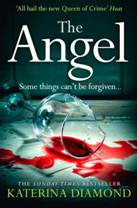 英文书名：THE ANGEL (Book 3 in the DS Imogen Grey series)作    者：Katerina Diamond出 版 社：Avon代理公司：Northbank Talent/ANA/Claire Qiao页    数：464页出版时间：2017年9月代理地区：中国大陆、台湾审读资料：电子稿类    型：惊悚悬疑版权已授：匈牙利、俄罗斯。内容简介：    真相不会被永远掩盖……    当人们在一个废弃的信号箱中发现一具被烧毁的尸体时，孤独的少年加布里埃尔·韦伯（Gabriel Webb）成为了被怀疑的对象。毫无疑问，他当时在犯罪现场，但他真的应该被送进监狱里，经历悲惨的命运吗？伊摩根·格雷警官相信这起案子背后一定还有隐情。但是，当她努力说服身边的人，继续调查真相时，她的搭档艾德里安·迈尔斯的心却不在案子上，他有自己的心魔。    当发生了另一起双重谋杀案时，他们的调查不得不停止。信号箱里的尸体真的是他们以为的那个人的尸体吗？搭档二人开始意识到，加布里埃尔很可能因为一项他没有犯下的罪行而被关了起来。但是，敌人正监视着加布里埃尔的一举一动，他们再想采取行动可能已经为时已晚。在凯特琳娜·戴蒙德的这部惊心动魄的新小说中，迈尔斯和格雷又回来了，这部小说非常适合卡琳·斯劳特（Karin Slaughter）和M.J. 阿利奇（M.J. Arlidge）的书迷。中文书名：《诺言》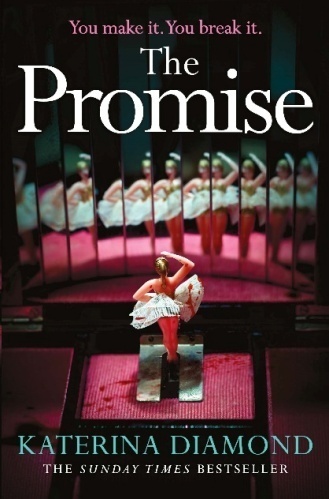 英文书名：THE PROMISE (Book 4 in the DS Imogen Grey series)作    者：Katerina Diamond出 版 社：Avon代理公司：Northbank Talent/ANA/Claire Qiao页    数：448页出版时间：2018年8月代理地区：中国大陆、台湾审读资料：电子稿类    型：惊悚悬疑内容简介：    当问题少年康纳（Connor）在一场可怕的校园枪击案之后，从美国搬到英国的埃克塞特，他进入了一个在学校受欢迎的孩子和随便的女孩所组成的世界。每个人都想成为他的朋友，但他们不知道他做了什么……他们也不知道他父亲的事。    康纳在英国的生活开始瓦解，与此同时，艾德里安·迈尔斯和他的搭档伊摩根·格雷正在抓捕一名连环杀手，此人在杀害受害者之前会先与受害者约会。为了揭开真相，伊摩根不得不充当诱饵——但她会不会为此冒了太大的风险——甚至是生命危险？媒体评价：    “这部犯罪小说中的瑰宝从头至尾都充满了转折。”----Closer    “戴蒙德用丰富的情节编织了一张网，读者只能焦急地不断翻看。”----《太阳报》（The Sun）中文书名：《真相或死亡》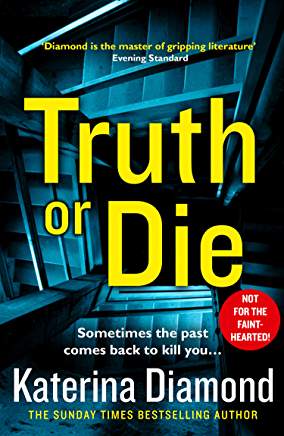 英文书名：TRUTH OR DIE (Book 5 in the DS Imogen Grey series)作    者：Katerina Diamond出 版 社：Avon代理公司：Northbank Talent/ANA/Claire Qiao页    数：368页出版时间：2019年7月代理地区：中国大陆、台湾审读资料：电子稿类    型：惊悚悬疑内容简介：    让游戏开始吧……    有人发现休·诺里斯（Hugh Norris）教授在埃克塞特大学里被残忍杀害，于是，伊摩根·格雷和艾德里安·迈尔斯对学生们展开了调查。谁会把一个无辜的人——至少他看上去如此——当作目标？为什么要杀害他呢？学校中一定有人隐瞒了他们知道的事情，他们在玩一个非常邪恶的游戏。这场黑暗无比的游戏，将彻底撼动这所大学……    随着另一名教授也被屠杀，死亡人数开始上升，为了找出凶手，警方必须也对自身的过去进行调查——时间已经非常紧迫。但是，他们有足够的勇气面对残酷的现实吗？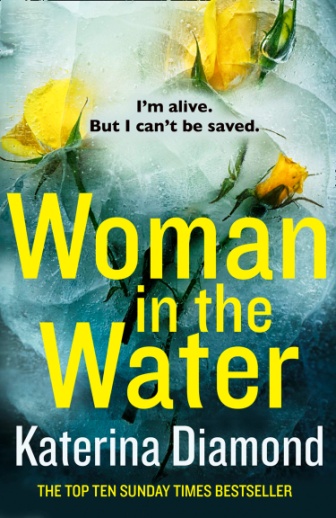 中文书名：《水中女人》英文书名：THE WOMAN IN THE WATER (Book 6 in the DS Imogen Grey series)作    者：Katerina Diamond出 版 社：Avon代理公司：Northbank Talent/ANA/Claire Qiao页    数：432页出版时间：2020年1月代理地区：中国大陆、台湾审读资料：电子稿类    型：惊悚悬疑内容简介：    有人在冰冷的水中发现了一名妇女的尸体并报了警，当警方赶到时，惊奇地发现她还活着。但她没有透露她的名字，也没有透露她身上到底发生了什么——即使人们又发现了第二具尸体。紧接着，她从病床上消失了。    警探艾德里安·迈尔斯和伊摩根·格雷只能沿着他们唯一的线索，找到了科里根家（Corrigan），试图寻找答案。但是，他们越是深入这对夫妇的生活，他们对这家人的了解就越少。    他们和河中的尸体有什么联系？为什么他们认识的人都受到了伤害，或者失踪了？    搭档二人能在为时已晚之前，揭露他们婚姻的黑暗真相吗？谢谢您的阅读！请将反馈信息发至：乔明睿（Claire）安德鲁﹒纳伯格联合国际有限公司北京代表处
北京市海淀区中关村大街甲59号中国人民大学文化大厦1705室, 邮编：100872
电话：010-82449026传真：010-82504200
Email: Claire@nurnberg.com.cn网址：www.nurnberg.com.cn微博：http://weibo.com/nurnberg豆瓣小站：http://site.douban.com/110577/微信订阅号：ANABJ2002